ETKİNLİK ÇİZELGESİHAFTAUYGULAMA SÜRECİNDE YAPILAN ETKİNLİKLER1.HAFTAEtkinlik 1:2.HAFTAEtkinlik 2:3.HAFTAEtkinlik 3: 4.HAFTAEtkinlik 4: 5.HAFTAEtkinlik 5: 6.HAFTAEtkinlik 6: 7.HAFTAEtkinlik 7: 8.HAFTAEtkinlik 8: 9.HAFTAEtkinlik 9: 10.HAFTAEtkinlik 10: 11.HAFTAEtkinlik 11: 12.HAFTAEtkinlik 12: Akdeniz Üniversitesi Spor Bilimleri FakültesiRekreasyon Uygulaması Programı (20…. - 20…. / Güz Dönemi)REKREASYON UYGULAMASI DERSİ HAFTALIK ETKİNLİK RAPORUAkdeniz Üniversitesi Spor Bilimleri FakültesiRekreasyon Uygulaması Programı (20…. - 20…. / Güz Dönemi)REKREASYON UYGULAMASI DERSİ HAFTALIK ETKİNLİK RAPORUAkdeniz Üniversitesi Spor Bilimleri FakültesiRekreasyon Uygulaması Programı (20…. - 20…. / Güz Dönemi)REKREASYON UYGULAMASI DERSİ HAFTALIK ETKİNLİK RAPORUAkdeniz Üniversitesi Spor Bilimleri FakültesiRekreasyon Uygulaması Programı (20…. - 20…. / Güz Dönemi)REKREASYON UYGULAMASI DERSİ HAFTALIK ETKİNLİK RAPORUEtkinlik Sırası ve Adı 1.Etkinlik /1.Etkinlik /1.Etkinlik /Etkinlik Tarihi Öğrencinin Adı SoyadıİmzaUygulama KurumuGözlem süreci: Gözlem süreci: Gözlem süreci: Gözlem süreci: Ek(ler)i:Ek(ler)i:Ek(ler)i:Ek(ler)i:TarihUygulama SorumlusuİmzaTarihUygulama SorumlusuİmzaTarihUygulama SorumlusuİmzaTarihUygulama SorumlusuİmzaAkdeniz Üniversitesi Spor Bilimleri FakültesiRekreasyon Uygulaması Programı (20....-20..../ Güz Dönemi)REKREASYON UYGULAMASI DERSİ HAFTALIK ETKİNLİK RAPORUAkdeniz Üniversitesi Spor Bilimleri FakültesiRekreasyon Uygulaması Programı (20....-20..../ Güz Dönemi)REKREASYON UYGULAMASI DERSİ HAFTALIK ETKİNLİK RAPORUAkdeniz Üniversitesi Spor Bilimleri FakültesiRekreasyon Uygulaması Programı (20....-20..../ Güz Dönemi)REKREASYON UYGULAMASI DERSİ HAFTALIK ETKİNLİK RAPORUAkdeniz Üniversitesi Spor Bilimleri FakültesiRekreasyon Uygulaması Programı (20....-20..../ Güz Dönemi)REKREASYON UYGULAMASI DERSİ HAFTALIK ETKİNLİK RAPORUEtkinlik Sırası ve Adı 2.Etkinlik2.Etkinlik2.EtkinlikEtkinlik Tarihi Öğrencinin Adı Soyadı İmzaUygulama KurumuGözlem süreci:Gözlem süreci:Gözlem süreci:Gözlem süreci:Ek(ler)i:Ek(ler)i:Ek(ler)i:Ek(ler)i:TarihUygulama SorumlusuİmzaTarihUygulama SorumlusuİmzaTarihUygulama SorumlusuİmzaTarihUygulama SorumlusuİmzaAkdeniz Üniversitesi Spor Bilimleri FakültesiRekreasyon Uygulaması Programı (20….-20…. / Güz Dönemi)REKREASYON UYGULAMASI DERSİ HAFTALIK ETKİNLİK RAPORUAkdeniz Üniversitesi Spor Bilimleri FakültesiRekreasyon Uygulaması Programı (20….-20…. / Güz Dönemi)REKREASYON UYGULAMASI DERSİ HAFTALIK ETKİNLİK RAPORUAkdeniz Üniversitesi Spor Bilimleri FakültesiRekreasyon Uygulaması Programı (20….-20…. / Güz Dönemi)REKREASYON UYGULAMASI DERSİ HAFTALIK ETKİNLİK RAPORUAkdeniz Üniversitesi Spor Bilimleri FakültesiRekreasyon Uygulaması Programı (20….-20…. / Güz Dönemi)REKREASYON UYGULAMASI DERSİ HAFTALIK ETKİNLİK RAPORUEtkinlik Sırası ve Adı 3.Etkinlik3.Etkinlik3.EtkinlikEtkinlik Tarihi Öğrencinin Adı Soyadı İmzaUygulama KurumuGözlem süreci:Gözlem süreci:Gözlem süreci:Gözlem süreci:Ek(ler)i:Ek(ler)i:Ek(ler)i:Ek(ler)i:TarihUygulama SorumlusuİmzaTarihUygulama SorumlusuİmzaTarihUygulama SorumlusuİmzaTarihUygulama SorumlusuİmzaAkdeniz Üniversitesi Spor Bilimleri FakültesiRekreasyon Uygulaması Programı (20….-20…. / Güz Dönemi)REKREASYON UYGULAMASI DERSİ HAFTALIK ETKİNLİK RAPORUAkdeniz Üniversitesi Spor Bilimleri FakültesiRekreasyon Uygulaması Programı (20….-20…. / Güz Dönemi)REKREASYON UYGULAMASI DERSİ HAFTALIK ETKİNLİK RAPORUAkdeniz Üniversitesi Spor Bilimleri FakültesiRekreasyon Uygulaması Programı (20….-20…. / Güz Dönemi)REKREASYON UYGULAMASI DERSİ HAFTALIK ETKİNLİK RAPORUAkdeniz Üniversitesi Spor Bilimleri FakültesiRekreasyon Uygulaması Programı (20….-20…. / Güz Dönemi)REKREASYON UYGULAMASI DERSİ HAFTALIK ETKİNLİK RAPORUEtkinlik Sırası ve Adı 4.Etkinlik4.Etkinlik4.EtkinlikEtkinlik Tarihi Öğrencinin Adı Soyadı İmzaUygulama KurumuGözlem süreci: Gözlem süreci: Gözlem süreci: Gözlem süreci: Ek(ler)i:Ek(ler)i:Ek(ler)i:Ek(ler)i:TarihUygulama SorumlusuİmzaTarihUygulama SorumlusuİmzaTarihUygulama SorumlusuİmzaTarihUygulama SorumlusuİmzaAkdeniz Üniversitesi Spor Bilimleri FakültesiRekreasyon Uygulaması Programı (20….-20…. / Güz Dönemi)REKREASYON UYGULAMASI DERSİ HAFTALIK ETKİNLİK RAPORUAkdeniz Üniversitesi Spor Bilimleri FakültesiRekreasyon Uygulaması Programı (20….-20…. / Güz Dönemi)REKREASYON UYGULAMASI DERSİ HAFTALIK ETKİNLİK RAPORUAkdeniz Üniversitesi Spor Bilimleri FakültesiRekreasyon Uygulaması Programı (20….-20…. / Güz Dönemi)REKREASYON UYGULAMASI DERSİ HAFTALIK ETKİNLİK RAPORUAkdeniz Üniversitesi Spor Bilimleri FakültesiRekreasyon Uygulaması Programı (20….-20…. / Güz Dönemi)REKREASYON UYGULAMASI DERSİ HAFTALIK ETKİNLİK RAPORUEtkinlik Sırası ve Adı 5.Etkinlik /5.Etkinlik /5.Etkinlik /Etkinlik Tarihi Öğrencinin Adı Soyadı İmzaUygulama KurumuGözlem Süreci:Gözlem Süreci:Gözlem Süreci:Gözlem Süreci:Ek(ler)i:Ek(ler)i:Ek(ler)i:Ek(ler)i:TarihUygulama SorumlusuİmzaTarihUygulama SorumlusuİmzaTarihUygulama SorumlusuİmzaTarihUygulama SorumlusuİmzaAkdeniz Üniversitesi Spor Bilimleri FakültesiRekreasyon Uygulaması Programı (20….-20…. / Güz Dönemi)REKREASYON UYGULAMASI DERSİ HAFTALIK ETKİNLİK RAPORUAkdeniz Üniversitesi Spor Bilimleri FakültesiRekreasyon Uygulaması Programı (20….-20…. / Güz Dönemi)REKREASYON UYGULAMASI DERSİ HAFTALIK ETKİNLİK RAPORUAkdeniz Üniversitesi Spor Bilimleri FakültesiRekreasyon Uygulaması Programı (20….-20…. / Güz Dönemi)REKREASYON UYGULAMASI DERSİ HAFTALIK ETKİNLİK RAPORUAkdeniz Üniversitesi Spor Bilimleri FakültesiRekreasyon Uygulaması Programı (20….-20…. / Güz Dönemi)REKREASYON UYGULAMASI DERSİ HAFTALIK ETKİNLİK RAPORUEtkinlik Sırası ve Adı 6.Etkinlik6.Etkinlik6.EtkinlikEtkinlik Tarihi Öğrencinin Adı Soyadı İmzaUygulama KurumuGözlem süreci: Gözlem süreci: Gözlem süreci: Gözlem süreci: Ek(ler)i:Ek(ler)i:Ek(ler)i:Ek(ler)i:TarihUygulama SorumlusuİmzaTarihUygulama SorumlusuİmzaTarihUygulama SorumlusuİmzaTarihUygulama SorumlusuİmzaAkdeniz Üniversitesi Spor Bilimleri FakültesiRekreasyon Uygulaması Programı (20…. - 20…. / Güz Dönemi)REKREASYON UYGULAMASI DERSİ HAFTALIK ETKİNLİK RAPORUAkdeniz Üniversitesi Spor Bilimleri FakültesiRekreasyon Uygulaması Programı (20…. - 20…. / Güz Dönemi)REKREASYON UYGULAMASI DERSİ HAFTALIK ETKİNLİK RAPORUAkdeniz Üniversitesi Spor Bilimleri FakültesiRekreasyon Uygulaması Programı (20…. - 20…. / Güz Dönemi)REKREASYON UYGULAMASI DERSİ HAFTALIK ETKİNLİK RAPORUAkdeniz Üniversitesi Spor Bilimleri FakültesiRekreasyon Uygulaması Programı (20…. - 20…. / Güz Dönemi)REKREASYON UYGULAMASI DERSİ HAFTALIK ETKİNLİK RAPORUAkdeniz Üniversitesi Spor Bilimleri FakültesiRekreasyon Uygulaması Programı (20…. - 20…. / Güz Dönemi)REKREASYON UYGULAMASI DERSİ HAFTALIK ETKİNLİK RAPORUAkdeniz Üniversitesi Spor Bilimleri FakültesiRekreasyon Uygulaması Programı (20…. - 20…. / Güz Dönemi)REKREASYON UYGULAMASI DERSİ HAFTALIK ETKİNLİK RAPORUEtkinlik Sırası ve Adı 7.Etkinlik /7.Etkinlik /7.Etkinlik /7.Etkinlik /7.Etkinlik /Etkinlik Tarihi Öğrencinin Adı SoyadıİmzaÖğrencinin Adı SoyadıİmzaUygulama KurumuGözlem süreci: Gözlem süreci: Gözlem süreci: Gözlem süreci: Gözlem süreci: Gözlem süreci: Ek(ler)i:Ek(ler)i:Ek(ler)i:Ek(ler)i:Ek(ler)i:Ek(ler)i:TarihUygulama SorumlusuİmzaTarihUygulama SorumlusuİmzaTarihUygulama SorumlusuİmzaTarihUygulama SorumlusuİmzaTarihUygulama SorumlusuİmzaTarihUygulama SorumlusuİmzaAkdeniz Üniversitesi Spor Bilimleri FakültesiRekreasyon Uygulaması Programı (20....-20..../ Güz Dönemi)REKREASYON UYGULAMASI DERSİ HAFTALIK ETKİNLİK RAPORUAkdeniz Üniversitesi Spor Bilimleri FakültesiRekreasyon Uygulaması Programı (20....-20..../ Güz Dönemi)REKREASYON UYGULAMASI DERSİ HAFTALIK ETKİNLİK RAPORUAkdeniz Üniversitesi Spor Bilimleri FakültesiRekreasyon Uygulaması Programı (20....-20..../ Güz Dönemi)REKREASYON UYGULAMASI DERSİ HAFTALIK ETKİNLİK RAPORUAkdeniz Üniversitesi Spor Bilimleri FakültesiRekreasyon Uygulaması Programı (20....-20..../ Güz Dönemi)REKREASYON UYGULAMASI DERSİ HAFTALIK ETKİNLİK RAPORUAkdeniz Üniversitesi Spor Bilimleri FakültesiRekreasyon Uygulaması Programı (20....-20..../ Güz Dönemi)REKREASYON UYGULAMASI DERSİ HAFTALIK ETKİNLİK RAPORUAkdeniz Üniversitesi Spor Bilimleri FakültesiRekreasyon Uygulaması Programı (20....-20..../ Güz Dönemi)REKREASYON UYGULAMASI DERSİ HAFTALIK ETKİNLİK RAPORUEtkinlik Sırası ve Adı 8.Etkinlik8.Etkinlik8.Etkinlik8.Etkinlik8.EtkinlikEtkinlik Tarihi Öğrencinin Adı Soyadı İmzaUygulama KurumuGözlem süreci:Gözlem süreci:Gözlem süreci:Gözlem süreci:Gözlem süreci:Gözlem süreci:Ek(ler)i:Ek(ler)i:Ek(ler)i:Ek(ler)i:Ek(ler)i:Ek(ler)i:TarihUygulama SorumlusuİmzaTarihUygulama SorumlusuİmzaTarihUygulama SorumlusuİmzaTarihUygulama SorumlusuİmzaTarihUygulama SorumlusuİmzaTarihUygulama SorumlusuİmzaAkdeniz Üniversitesi Spor Bilimleri FakültesiRekreasyon Uygulaması Programı (20….-20…. / Güz Dönemi)REKREASYON UYGULAMASI DERSİ HAFTALIK ETKİNLİK RAPORUAkdeniz Üniversitesi Spor Bilimleri FakültesiRekreasyon Uygulaması Programı (20….-20…. / Güz Dönemi)REKREASYON UYGULAMASI DERSİ HAFTALIK ETKİNLİK RAPORUAkdeniz Üniversitesi Spor Bilimleri FakültesiRekreasyon Uygulaması Programı (20….-20…. / Güz Dönemi)REKREASYON UYGULAMASI DERSİ HAFTALIK ETKİNLİK RAPORUAkdeniz Üniversitesi Spor Bilimleri FakültesiRekreasyon Uygulaması Programı (20….-20…. / Güz Dönemi)REKREASYON UYGULAMASI DERSİ HAFTALIK ETKİNLİK RAPORUAkdeniz Üniversitesi Spor Bilimleri FakültesiRekreasyon Uygulaması Programı (20….-20…. / Güz Dönemi)REKREASYON UYGULAMASI DERSİ HAFTALIK ETKİNLİK RAPORUAkdeniz Üniversitesi Spor Bilimleri FakültesiRekreasyon Uygulaması Programı (20….-20…. / Güz Dönemi)REKREASYON UYGULAMASI DERSİ HAFTALIK ETKİNLİK RAPORUEtkinlik Sırası ve Adı 9.Etkinlik9.Etkinlik9.Etkinlik9.Etkinlik9.EtkinlikEtkinlik Tarihi Öğrencinin Adı Soyadı İmzaUygulama KurumuGözlem süreci:Gözlem süreci:Gözlem süreci:Gözlem süreci:Gözlem süreci:Gözlem süreci:Ek(ler)i:Ek(ler)i:Ek(ler)i:Ek(ler)i:Ek(ler)i:Ek(ler)i:TarihUygulama SorumlusuİmzaTarihUygulama SorumlusuİmzaTarihUygulama SorumlusuİmzaTarihUygulama SorumlusuİmzaTarihUygulama SorumlusuİmzaTarihUygulama SorumlusuİmzaAkdeniz Üniversitesi Spor Bilimleri FakültesiRekreasyon Uygulaması Programı (20….-20…. / Güz Dönemi)REKREASYON UYGULAMASI DERSİ HAFTALIK ETKİNLİK RAPORUAkdeniz Üniversitesi Spor Bilimleri FakültesiRekreasyon Uygulaması Programı (20….-20…. / Güz Dönemi)REKREASYON UYGULAMASI DERSİ HAFTALIK ETKİNLİK RAPORUAkdeniz Üniversitesi Spor Bilimleri FakültesiRekreasyon Uygulaması Programı (20….-20…. / Güz Dönemi)REKREASYON UYGULAMASI DERSİ HAFTALIK ETKİNLİK RAPORUAkdeniz Üniversitesi Spor Bilimleri FakültesiRekreasyon Uygulaması Programı (20….-20…. / Güz Dönemi)REKREASYON UYGULAMASI DERSİ HAFTALIK ETKİNLİK RAPORUAkdeniz Üniversitesi Spor Bilimleri FakültesiRekreasyon Uygulaması Programı (20….-20…. / Güz Dönemi)REKREASYON UYGULAMASI DERSİ HAFTALIK ETKİNLİK RAPORUAkdeniz Üniversitesi Spor Bilimleri FakültesiRekreasyon Uygulaması Programı (20….-20…. / Güz Dönemi)REKREASYON UYGULAMASI DERSİ HAFTALIK ETKİNLİK RAPORUEtkinlik Sırası ve Adı 10.Etkinlik10.Etkinlik10.Etkinlik10.Etkinlik10.EtkinlikEtkinlik Tarihi Öğrencinin Adı Soyadı İmzaÖğrencinin Adı Soyadı İmzaUygulama KurumuGözlem süreci: Gözlem süreci: Gözlem süreci: Gözlem süreci: Gözlem süreci: Gözlem süreci: Ek(ler)i:Ek(ler)i:Ek(ler)i:Ek(ler)i:Ek(ler)i:Ek(ler)i:TarihUygulama SorumlusuİmzaTarihUygulama SorumlusuİmzaTarihUygulama SorumlusuİmzaTarihUygulama SorumlusuİmzaTarihUygulama SorumlusuİmzaTarihUygulama SorumlusuİmzaAkdeniz Üniversitesi Spor Bilimleri FakültesiRekreasyon Uygulaması Programı (20….-20…. / Güz Dönemi)REKREASYON UYGULAMASI DERSİ HAFTALIK ETKİNLİK RAPORUAkdeniz Üniversitesi Spor Bilimleri FakültesiRekreasyon Uygulaması Programı (20….-20…. / Güz Dönemi)REKREASYON UYGULAMASI DERSİ HAFTALIK ETKİNLİK RAPORUAkdeniz Üniversitesi Spor Bilimleri FakültesiRekreasyon Uygulaması Programı (20….-20…. / Güz Dönemi)REKREASYON UYGULAMASI DERSİ HAFTALIK ETKİNLİK RAPORUAkdeniz Üniversitesi Spor Bilimleri FakültesiRekreasyon Uygulaması Programı (20….-20…. / Güz Dönemi)REKREASYON UYGULAMASI DERSİ HAFTALIK ETKİNLİK RAPORUAkdeniz Üniversitesi Spor Bilimleri FakültesiRekreasyon Uygulaması Programı (20….-20…. / Güz Dönemi)REKREASYON UYGULAMASI DERSİ HAFTALIK ETKİNLİK RAPORUAkdeniz Üniversitesi Spor Bilimleri FakültesiRekreasyon Uygulaması Programı (20….-20…. / Güz Dönemi)REKREASYON UYGULAMASI DERSİ HAFTALIK ETKİNLİK RAPORUEtkinlik Sırası ve Adı 11.Etkinlik /11.Etkinlik /11.Etkinlik /11.Etkinlik /11.Etkinlik /Etkinlik Tarihi Öğrencinin Adı Soyadı İmzaÖğrencinin Adı Soyadı İmzaUygulama KurumuGözlem Süreci:Gözlem Süreci:Gözlem Süreci:Gözlem Süreci:Gözlem Süreci:Gözlem Süreci:Ek(ler)i:Ek(ler)i:Ek(ler)i:Ek(ler)i:Ek(ler)i:Ek(ler)i:TarihUygulama SorumlusuİmzaTarihUygulama SorumlusuİmzaTarihUygulama SorumlusuİmzaTarihUygulama SorumlusuİmzaTarihUygulama SorumlusuİmzaTarihUygulama SorumlusuİmzaAkdeniz Üniversitesi Spor Bilimleri FakültesiRekreasyon Uygulaması Programı (20….-20…. / Güz Dönemi)REKREASYON UYGULAMASI DERSİ HAFTALIK ETKİNLİK RAPORUAkdeniz Üniversitesi Spor Bilimleri FakültesiRekreasyon Uygulaması Programı (20….-20…. / Güz Dönemi)REKREASYON UYGULAMASI DERSİ HAFTALIK ETKİNLİK RAPORUAkdeniz Üniversitesi Spor Bilimleri FakültesiRekreasyon Uygulaması Programı (20….-20…. / Güz Dönemi)REKREASYON UYGULAMASI DERSİ HAFTALIK ETKİNLİK RAPORUAkdeniz Üniversitesi Spor Bilimleri FakültesiRekreasyon Uygulaması Programı (20….-20…. / Güz Dönemi)REKREASYON UYGULAMASI DERSİ HAFTALIK ETKİNLİK RAPORUAkdeniz Üniversitesi Spor Bilimleri FakültesiRekreasyon Uygulaması Programı (20….-20…. / Güz Dönemi)REKREASYON UYGULAMASI DERSİ HAFTALIK ETKİNLİK RAPORUAkdeniz Üniversitesi Spor Bilimleri FakültesiRekreasyon Uygulaması Programı (20….-20…. / Güz Dönemi)REKREASYON UYGULAMASI DERSİ HAFTALIK ETKİNLİK RAPORUEtkinlik Sırası ve Adı 12.Etkinlik12.Etkinlik12.Etkinlik12.Etkinlik12.EtkinlikEtkinlik Tarihi Öğrencinin Adı Soyadı İmzaÖğrencinin Adı Soyadı İmzaÖğrencinin Adı Soyadı İmzaUygulama KurumuGözlem süreci: Gözlem süreci: Gözlem süreci: Gözlem süreci: Gözlem süreci: Gözlem süreci: Ek(ler)i:Ek(ler)i:Ek(ler)i:Ek(ler)i:Ek(ler)i:Ek(ler)i:TarihUygulama SorumlusuİmzaTarihUygulama SorumlusuİmzaTarihUygulama SorumlusuİmzaTarihUygulama SorumlusuİmzaTarihUygulama SorumlusuİmzaTarihUygulama Sorumlusuİmza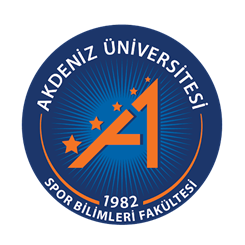 